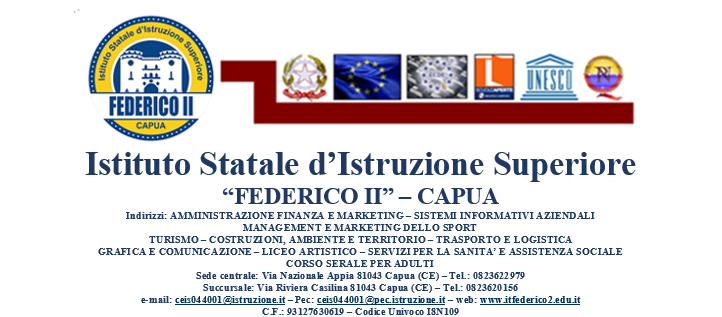 SCHEDA di AUTODICHIARAZIONE e VALUTAZIONE TITOLI per la SELEZIONE del _______________________________________________________________________________________________________________________________________________Candidato ____________________________________________________Il Candidato  _______________________________________________TITOLIPUNTIDa compilare   a cura del Candidatoda compilare a cura della CommissioneSezione A - Titoli culturali [max 50 punti]Sezione A - Titoli culturali [max 50 punti]Sezione A - Titoli culturali [max 50 punti]Sezione A - Titoli culturali [max 50 punti]A1) LAUREA vecchio Ordinamento/ Specialistica /Magistrale110 e lode          Punti 30da 105 e 110     Punti 27da 100 e 104     Punti 24da 95 e 99           Punti 21da  90 e 94          Punti 18    da  85 e 89          Punti 15    da  80 e 84          Punti 12    da  75 e 79          Punti 09    fino a  74             Punti 06A2) Altra LAUREA vecchio Ordinamento/ Specialistica /Magistralepunti 5si valuta un solo titoloA3) Diploma triennale di Laureapunti 4si valuta un solo titoloA4) Dottorato di ricerca                                punti 3si valuta un solo titoloA5) Corsi POST-LAUREA di livello universitario (master, corsi di specializzazioni, etc.) di durata non inferiore ad un anno.Max  punti 6Punti 2 per ogni titoloA6) Certificazione attestante il possesso di competenze informatiche Max  punti 4Punti 1 per ogni certificazioneSezione B - Titoli professionali / esperienze lavorative                  Sezione B - Titoli professionali / esperienze lavorative                  Sezione B - Titoli professionali / esperienze lavorative                  Sezione B - Titoli professionali / esperienze lavorative                  Esperienze professionali pregresse, della durata di un anno o frazione di un anno, coerenti con l’attività/progetto da realizzare Max punti 48Punti 6 per ogni esperienza realizzataTOTALE MAX 100 PUNTITOTALE MAX 100 PUNTI